申込書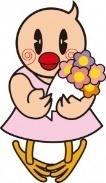 フラワーバレンタイン花贈り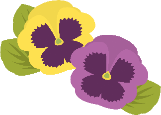 ※花贈りの実施時間は11時50分から12時10分となります。　 当日は上記開始時間までに会場にお越しください。※参加費は無料で花束は事務局にて用意いたします。※変更・中止になる場合がありますので、予めご了承ください。※個人情報については、本イベントに関連する業務以外では使用しません。提出先　鴻巣市商工観光課　観光担当　宛てメール: kanko@city.kounosu.saitama.jp 　　　　　 FAX ：048-577-8461申込者氏名ふりがな申込者氏名申込者住所贈る方の氏名ふりがな贈る方の氏名間柄（　　　　　）受け取る方の氏名ふりがな受け取る方の氏名間柄（　　　　　）電話番号メールアドレス